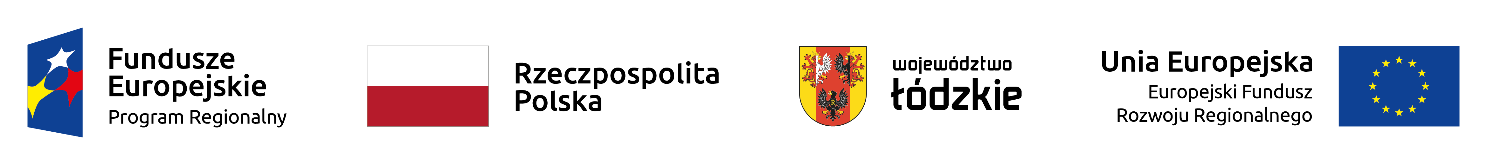 Załącznik 1do Uchwały NrZarządu Województwa Łódzkiegoz dniaZałącznik 1do Uchwały NrZarządu Województwa Łódzkiegoz dniaZałącznik 1do Uchwały NrZarządu Województwa Łódzkiegoz dniaZałącznik 1do Uchwały NrZarządu Województwa Łódzkiegoz dniaZałącznik 1do Uchwały NrZarządu Województwa Łódzkiegoz dniaZałącznik 1do Uchwały NrZarządu Województwa Łódzkiegoz dniaZałącznik 1do Uchwały NrZarządu Województwa Łódzkiegoz dniaZałącznik 1do Uchwały NrZarządu Województwa Łódzkiegoz dniaLista projektów wybranych do dofinansowania w ramach Konkursu zamkniętego dla naboru Nr RPLD.05.03.02-IZ.00-10-001/20w ramach Osi priorytetowej V Ochrona środowiska Działanie V.3 Gospodarka wodno-kanalizacyjna Poddziałanie V.3.2 Gospodarka wodno-kanalizacyjna w ramach Regionalnego Programu Operacyjnego Województwa Łódzkiego na lata 2014-2020.Lista projektów wybranych do dofinansowania w ramach Konkursu zamkniętego dla naboru Nr RPLD.05.03.02-IZ.00-10-001/20w ramach Osi priorytetowej V Ochrona środowiska Działanie V.3 Gospodarka wodno-kanalizacyjna Poddziałanie V.3.2 Gospodarka wodno-kanalizacyjna w ramach Regionalnego Programu Operacyjnego Województwa Łódzkiego na lata 2014-2020.Lista projektów wybranych do dofinansowania w ramach Konkursu zamkniętego dla naboru Nr RPLD.05.03.02-IZ.00-10-001/20w ramach Osi priorytetowej V Ochrona środowiska Działanie V.3 Gospodarka wodno-kanalizacyjna Poddziałanie V.3.2 Gospodarka wodno-kanalizacyjna w ramach Regionalnego Programu Operacyjnego Województwa Łódzkiego na lata 2014-2020.Lista projektów wybranych do dofinansowania w ramach Konkursu zamkniętego dla naboru Nr RPLD.05.03.02-IZ.00-10-001/20w ramach Osi priorytetowej V Ochrona środowiska Działanie V.3 Gospodarka wodno-kanalizacyjna Poddziałanie V.3.2 Gospodarka wodno-kanalizacyjna w ramach Regionalnego Programu Operacyjnego Województwa Łódzkiego na lata 2014-2020.Lista projektów wybranych do dofinansowania w ramach Konkursu zamkniętego dla naboru Nr RPLD.05.03.02-IZ.00-10-001/20w ramach Osi priorytetowej V Ochrona środowiska Działanie V.3 Gospodarka wodno-kanalizacyjna Poddziałanie V.3.2 Gospodarka wodno-kanalizacyjna w ramach Regionalnego Programu Operacyjnego Województwa Łódzkiego na lata 2014-2020.Lista projektów wybranych do dofinansowania w ramach Konkursu zamkniętego dla naboru Nr RPLD.05.03.02-IZ.00-10-001/20w ramach Osi priorytetowej V Ochrona środowiska Działanie V.3 Gospodarka wodno-kanalizacyjna Poddziałanie V.3.2 Gospodarka wodno-kanalizacyjna w ramach Regionalnego Programu Operacyjnego Województwa Łódzkiego na lata 2014-2020.Lista projektów wybranych do dofinansowania w ramach Konkursu zamkniętego dla naboru Nr RPLD.05.03.02-IZ.00-10-001/20w ramach Osi priorytetowej V Ochrona środowiska Działanie V.3 Gospodarka wodno-kanalizacyjna Poddziałanie V.3.2 Gospodarka wodno-kanalizacyjna w ramach Regionalnego Programu Operacyjnego Województwa Łódzkiego na lata 2014-2020.Lista projektów wybranych do dofinansowania w ramach Konkursu zamkniętego dla naboru Nr RPLD.05.03.02-IZ.00-10-001/20w ramach Osi priorytetowej V Ochrona środowiska Działanie V.3 Gospodarka wodno-kanalizacyjna Poddziałanie V.3.2 Gospodarka wodno-kanalizacyjna w ramach Regionalnego Programu Operacyjnego Województwa Łódzkiego na lata 2014-2020.L.p.Numer wnioskuBeneficjentTytuł projektuWartość ogółem (PLN)Wnioskowane dofinansowanie 
z EFRR (PLN)Wnioskowane dofinansowanie z EFRR NARASTAJĄCO (PLN)Wynik oceny merytorycznejWND.RPLD.05.03.02-10-0007/20Gmina InowłódzRozbudowa sieci kanalizacji sanitarnej na terenie Gminy Inowłódz8 995 320,204 251 306,224 251 306,2292,42%WND.RPLD.05.03.02-10-0009/20Gmina WierzchlasBudowa kanalizacji sanitarnej w miejscowościach Wierzchlas i Przycłapy – etap III904 576,59603 013,904 854 320,1280,30%WND.RPLD.05.03.02-10-0010/20Gmina RzeczycaBudowa sieci kanalizacji sanitarnej na ul. Mościckiego i Tomaszowskiej w Rzeczycy oraz modernizacja stacji uzdatniania wody w Grotowicach5 204 781,693 582 779,508 437 099,6280,00%L.p.Numer wnioskuBeneficjentTytuł projektuWartość ogółem (PLN)Wnioskowane dofinansowanie 
z EFRR (PLN)Wnioskowane dofinansowanie z EFRR NARASTAJĄCO (PLN)Wynik oceny merytorycznejWND.RPLD.05.03.02-10-0005/20Gmina PrzedbórzBudowa oczyszczalni ścieków w Przedborzu wraz z modernizacją odcinka kanalizacji sanitarnej12 547 254,60 zł8 670 867,00 zł17 107 966,62 zł75,68%WND.RPLD.05.03.02-10-0002/20Gmina ŻarnówRozbudowa oczyszczalni ścieków w Żarnowie7 257 240,00 zł2 799 238,21 zł19 907 204,83 zł68,92%WND.RPLD.05.03.02-10-0003/20Gmina GidleRozbudowa oczyszczalni ścieków w Gidlach.841 480,00 zł323 994,30 zł20 231 199,13 zł68,92%RAZEMRAZEMRAZEMRAZEM35 750 653,08 zł20 231 199,13 zł